Mazda 6 2006        a imprimer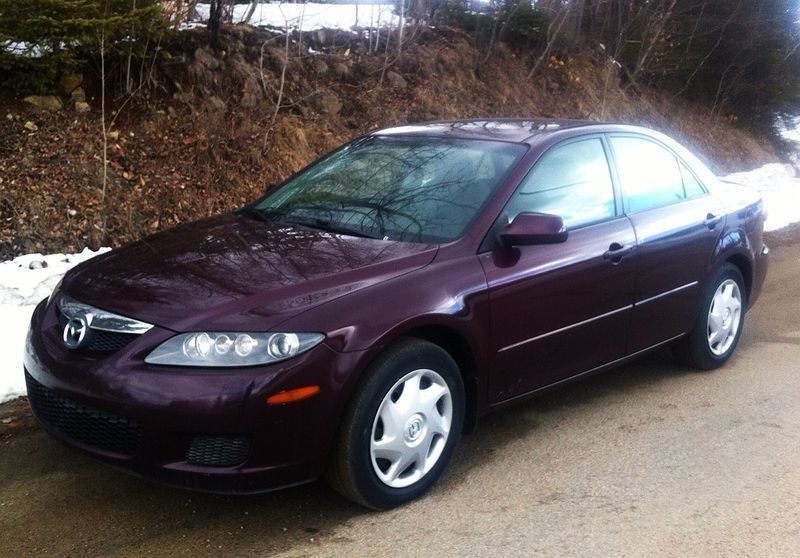 Moteur :2.5 litresKilometrage: 165,000km Certifié4 portes4 pneus étéÉquipementToute Équipé$4250(418) 271 1866  ou  (418)563 4176